NOC	CAN/USA/19/1NOC	CAN/USA/19/2Reasons:	The current text provides the necessary clarity, completeness, and flexibility for the Union to respond to the extremely dynamic telecommunications environment.NOC	CAN/USA/19/3Reasons:	Article 4, as it is currently written, is the bedrock for maintaining a stable legal framework for the Union.  As such, the United States and Canada propose no change to this important article.NOC	CAN/USA/19/4Reasons:	The United States and Canada propose No Change (NOC) to Constitution Article 5, the terms used in the Constitution (CS) and defined in its Annex, and the terms used in the Convention (CV) and defined in its Annex.  We believe the current definitions are flexible and technology neutral and maintaining them will help ensure fundamental stability of the basic instruments of the Union.  The current definitions allow the Union to respond to the rapidly changing telecommunication environment and maximize benefits to ITU members.  In addition, many administrations have incorporated these definitions into their national laws and regulations and would be compelled to amend those laws and regulations if the definitions are revised.  The United States and Canada believe that the current definitions provide Member States the ability to adopt national telecommunication policies and regulations which support the harmonious development of international telecommunication services.NOC	CAN/USA/19/5Reasons:	The text of this provision provides clear guidance as to the purpose and responsibility of the Plenipotentiary Conference.NOC	CAN/USA/19/6Reasons:	In support of the NOC to Article 5 of the Constitution, the United States and Canada propose No Change (NOC) to the terms that are defined in the associated Annex of the Constitution (CS).  Specifically, this refers to No. 1001 through 1017 of the Constitution.NOC	CAN/USA/19/7Reasons:	The text of this provision provides clear guidance as to the purpose and responsibility of the Plenipotentiary Conference.NOC	CAN/USA/19/8Reasons:	In support of the NOC to Article 5 of the Constitution, the United States and Canada propose No Change (NOC) to the terms that are defined in the associated Annex of the Convention (CV). Specifically, this refers to No. 1001 through 1006 of the Convention._____________________Plenipotentiary Conference (PP-22)
Bucharest, 26 September – 14 October 2022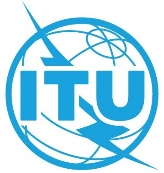 PLENARY MEETINGDocument 19-E25 January 2022Original: EnglishCanada/United States of AmericaCanada/United States of AmericaProposals for the work of the conferenceProposals for the work of the conferenceCONSTITUTION OF
THE INTERNATIONAL
TELECOMMUNICATION UNIONPreambleCHAPTER IBasic ProvisionsARTICLE 1Purposes of the UnionARTICLE 4Instruments of the UnionARTICLE 5DefinitionsARTICLE 8Plenipotentiary ConferenceANNEXDefinition of Certain Terms Used in this Constitution,
the Convention and the Administrative Regulations
of the International Telecommunication UnionCONVENTION OF
THE INTERNATIONAL
TELECOMMUNICATION UNIONCHAPTER IFunctioning of the UnionSECTION 1ARTICLE 1Plenipotentiary ConferenceANNEXDefinition of Certain Terms Used in this Convention and
the Administrative Regulations of the International
Telecommunication Union